وزارة التعليم العالي والبحث العلميجامعة سعيدة الدكتور مولاي طاهركلية العلوم الاجتماعية والإنسانيةقسم العلوم الاجتماعيةرزنامة الامتحانات التعويضية لطلبة السنة الأولى جذع مشتركموجه فقط للطلبة المبررة غياباتهم في ادارة القسموزارة التعليم العالي والبحث العلميجامعة سعيدة الدكتور مولاي طاهركلية العلوم الاجتماعية والإنسانيةقسم العلوم الاجتماعيةرزنامة الامتحانات التعويضية لطلبة السنة الثانية علوم التربيةموجه فقط للطلبة المبررة غياباتهم في إدارة القسموزارة التعليم العالي والبحث العلميجامعة سعيدة الدكتور مولاي طاهركلية العلوم الاجتماعية والإنسانيةقسم العلوم الاجتماعيةرزنامة الامتحانات التعويضية لطلبة السنة الثانية علم النفسموجه فقط للطلبة المبررة غياباتهم في ادارة القسموزارة التعليم العالي والبحث العلميجامعة سعيدة الدكتور مولاي طاهركلية العلوم الاجتماعية والإنسانيةقسم العلوم الاجتماعيةرزنامة الامتحانات التعويضية لطلبة السنة الثانية فلسفةموجه فقط للطلبة المبررة غياباتهم في ادارة القسموزارة التعليم العالي والبحث العلميجامعة سعيدة الدكتور مولاي طاهركلية العلوم الاجتماعية والإنسانيةقسم العلوم الاجتماعيةرزنامة الامتحانات التعويضية لطلبة السنة الثانية علم الاجتماعموجه فقط للطلبة المبررة غياباتهم في ادارة القسموزارة التعليم العالي والبحث العلميجامعة سعيدة الدكتور مولاي طاهركلية العلوم الاجتماعية والإنسانيةقسم العلوم الاجتماعيةرزنامة الامتحانات التعويضية لطلبة السنة الثالثة علم النفسموجه فقط للطلبة المبررة غياباتهم في ادارة القسموزارة التعليم العالي والبحث العلميجامعة سعيدة الدكتور مولاي طاهركلية العلوم الاجتماعية والإنسانيةقسم العلوم الاجتماعيةرزنامة الامتحانات التعويضية لطلبة السنة الثالثة فلسفةموجه فقط للطلبة المبررة غياباتهم في ادارة القسموزارة التعليم العالي والبحث العلميجامعة سعيدة الدكتور مولاي طاهركلية العلوم الاجتماعية والإنسانيةقسم العلوم الاجتماعيةرزنامة الامتحانات التعويضية لطلبة السنة الثالثة علم الاجتماعموجه فقط للطلبة المبررة غياباتهم في ادارة القسموزارة التعليم العالي والبحث العلميجامعة سعيدة الدكتور مولاي طاهركلية العلوم الاجتماعية والإنسانيةقسم العلوم الاجتماعيةرزنامة الامتحانات التعويضية موجه لطلبة ماستر2 ارشاد وتوجيهموجه فقط للطلبة المبررة غياباتهم في ادارة القسموزارة التعليم العالي والبحث العلميجامعة سعيدة الدكتور مولاي طاهركلية العلوم الاجتماعية والإنسانيةقسم العلوم الاجتماعيةرزنامة الامتحانات التعويضية موجه لطلبة ماستر2 تكنولوجيا التربيةموجه فقط للطلبة المبررة غياباتهم في ادارة القسموزارة التعليم العالي والبحث العلميجامعة سعيدة الدكتور مولاي طاهركلية العلوم الاجتماعية والإنسانيةقسم العلوم الاجتماعيةرزنامة الامتحانات التعويضية موجه لطلبة ماستر2 علم النفس العياديموجه فقط للطلبة المبررة غياباتهم في ادارة القسموزارة التعليم العالي والبحث العلميجامعة سعيدة الدكتور مولاي طاهركلية العلوم الاجتماعية والإنسانيةقسم العلوم الاجتماعيةرزنامة الامتحانات التعويضية موجه لطلبة ماستر2 فلسفة تطبيقيةموجه فقط للطلبة المبررة غياباتهم في ادارة القسموزارة التعليم العالي والبحث العلميجامعة سعيدة الدكتور مولاي طاهركلية العلوم الاجتماعية والإنسانيةقسم العلوم الاجتماعيةرزنامة الامتحانات التعويضية موجه لطلبة ماستر2 علم الاجتماع تنظيم وعملموجه فقط للطلبة المبررة غياباتهم في ادارة القسمالتاريخالتوقيتالمادةأستاذ المادةالقاعةالأحد27/01/201909.30-11:00مدخل إلى علم الاجتماعد.حسن عالي20الأحد27/01/201911:00-12:30مدخل إلى الاقتصادد.صعدلي لطيفة18الثلاثاء29/01/201909:30-11:00فرد وثقافةد.بن ديدة بغداد20التاريخالتوقيتالمادةأستاذ المادةالقاعةالأحد27/01/201909:30-11:00مذاهب ونظريات تربويةد.صوالحية صالح21الأحد27/01/201914:00-15:30طرق واستراتيجيات التدريس الحديثةد.صوالحية صالح21الاثنين28/01/201909:30-11:00ابستمولوجيا التربيةد.خالدي أحمد21الثلاثاء29/01/201911:00-12:30علم النفس التربويد.نبار رقية21الثلاثاء29/01/201914:00-15:30منهجية البحث التربويأ.بن عباد فتحي21الأربعاء30/01/201911:00-12:30القياس التربوي وبناء الاختبارات المدرسيةد.العالم عبد القادر12التاريخالتوقيتالمادةأستاذ المادةالقاعةالأحد27/01/201911:00-12:30منهجية وتقنيات البحثد.لكحل مصطفى17الاثنين28/01/201909:30-11:00علم النفس النمو والفروق د.بن عبد المؤمن هواري17الاثنين28/01/201913.00-14.30علم النفس المعرفيد.بن عبد المؤمن هواري17الثلاثاء29/01/201909:30-11:00علم النفس الفيزيولوجيد. بن عبد المؤمن هواري17الأربعاء30/01/201911.00-12.30القياس النفسيد.بن مصطفى عبد الكريم17الخميس31/01/201911.00-12.30نظريات التعلمد.بن دهنون سامية شيرين17التاريخالتوقيتالمادةأستاذ المادةالقاعةالأحد27/01/201909:30-11:00تاريخ العلمد.شادلي هواري22الاثنين28/01/201909:30:-11:00الفكر الخلدونيد.آيت احمد نور الدين23الاثنين28/01/201912:30-14:00فكر شرقيأ.عبدلي محمد22التاريخالتوقيتالمادةأستاذ المادةالأحد27/01/201909:30-11:00ميادين علم الاجتماعد.حسن عالي20الاثنين28/01/201909:30-11:00قضايا دولية راهنةد.لعجال فضيل19التاريخالتوقيتالمادةأستاذ المادةالقاعةالأحد27/01/201911:00-12:30اضطرابات الشخصية عند الراشدد.توهامي سفيان17الإثنين28/01/201911:00-12:30اختبارات الشخصيةد.عثماني نعيمة20الأربعاء30/01/201911:00-12:30اضطرابات اللغةد.بن مصطفى عبد الكريم17التاريخالتوقيتالمادةأستاذ المادةالقاعةالأحد27/01/201909:30-11:00فلسفة العلومد.شادلي هواري22الإثنين28/01/201909:30-11:00الحوكمة وأخلاقيات المهنةد.بلعز كريمة22الثلاثاء29/01/201911:00-12:30مناهج فلسفية حديثةد.ين يمينة محمد كريم18الأربعاء30/01/201911.00-12.30فكر عربي حديثا.د.حفيان محمد22التاريخالتوقيتالمادةأستاذ المادةالقاعةالثلاثاء29/01/201909.00-10.30نظريات معاصرة في علم الاجتماعد.قدوري عبد الكريم24الأربعاء30/01/201911.00-12.30سوسيولوجيا الرابط الاجتماعيد.نابتي علي24الأربعاء30/01/201912:30-14:00ملتقى التدريب على البحث الاجتماعيد.نابتي علي24التاريخالتوقيتالمادةأستاذ المادةالقاعةالأربعاء30/01/201911:00-12:30إرشاد الموهوبيند.العالم عبد القادر12الخميس31/01/201909:30-11:00قضايا تربوية راهنةد.جغوبي الاخضر12التاريخالتوقيتالمادةأستاذ المادةالقاعةالأحد27/01/201911:00-12:30نماذج التعلم و الأساليب المعرفيةد.عينو عبد الله16التاريخالتوقيتالمادةأستاذ المادةالقاعةالأحد27/01/201911:00-12:30علم النفس المرضي الاجتماعيأ.د لكحل مصطفى17التاريخالتوقيتالمادةأستاذ المادةالقاعةالأحد27/01/201911:00-12:30المقاولاتيةد.صعدلي لطيفة18الإثنين28/01/201909.00-10.30تعليمية الفلسفةد.سنوسي فضيلة18الثلاثاء29/01/201911:00-12:30بيوايتيقا ومستقبل الإنساند.بن يمينة محمد كريم18التاريخالتوقيتالمادةأستاذ المادةالقاعةالإثنين28/01/201909.00-10.30تشريعات قانون العمل في الجزائرد.لعجال فضيل19الثلاثاء29/01/201911.00-12.30المقاولاتيةأ.قندوز احمد19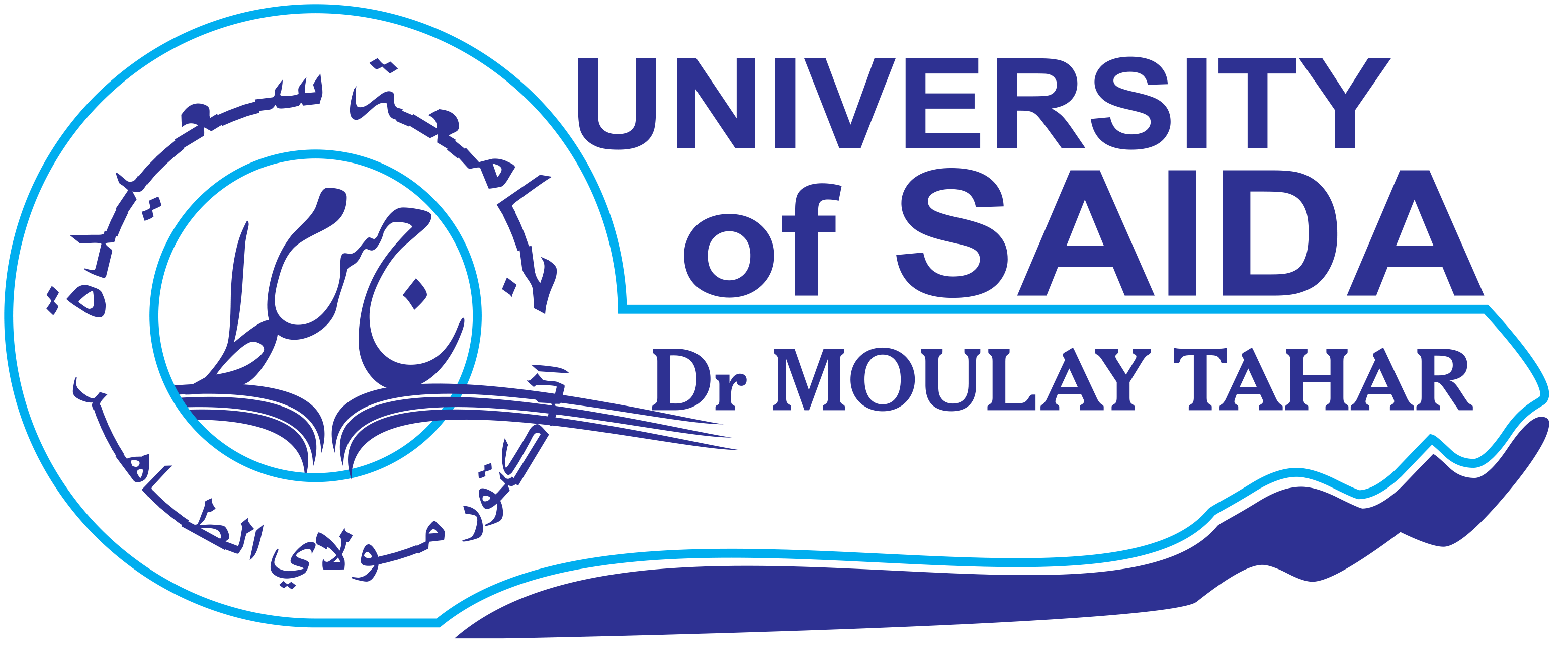 